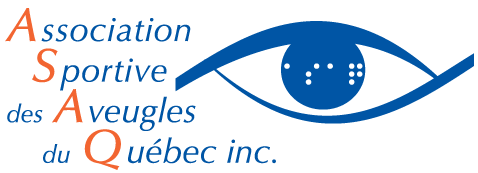 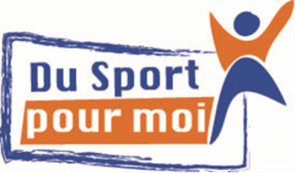 Calendrier des activités du programme «Du Sport pour moi !» à Québec-LévisPrintemps 2017Adresses et locationsIRDPQ : Institut de Réadaptation en Déficience physique de Québec 
2975 Chemin Saint-Louis, Ville de Québec, QC G1W 1P7Parc Cap-Rouge : Parc nautique de Cap-Rouge 
4155, chemin de la Plage-Jacques-Cartier, Québec, QC, G1Y 1W3* Veuillez noter : il se peut que les activités pratiquées à l’extérieure doivent être annulées pour des raisons météorologiques. En cas d’annulation, vous serez téléphonés la veille de l’activité. *Absences Par respect pour l’équipe d’intervenants, merci de nous aviser de l’absence de votre enfant.  Les mardis, jeudis et vendredis entre 9h et 16h00 : 514-252-3178 #3775 (à frais virés si vous le désirez).Le jour-même : contactez l’intervenant sportif responsable de l’activitéDateActivitéHoraireLieuDimanche 30 avrilHabiletés de base13h à 14h30IRDPQDimanche 7 maiCourse à pied13h à 14h30IRDPQDimanche 14 maiCourse à pied13h à 14h30IRDPQSamedi 20 maiCongé : long weekend (Patriotes, Reine, Dollar)Congé : long weekend (Patriotes, Reine, Dollar)Congé : long weekend (Patriotes, Reine, Dollar)Samedi 27 maiYoga10h à 11h30IRDPQSamedi 3 juinJournée familiale AQPEHVJournée familiale AQPEHVJournée familiale AQPEHVSamedi 10 juinYoga10h à 11h30IRDPQSamedi 17 juinKayak10h à 11h30Parc Cap-RougeSamedi 24 juinFête nationaleFête nationaleFête nationaleSamedi 1er juilletFête du CanadaFête du CanadaFête du CanadaSamedi 8 juilletKayak15h30 à 17h00Parc Cap-Rouge